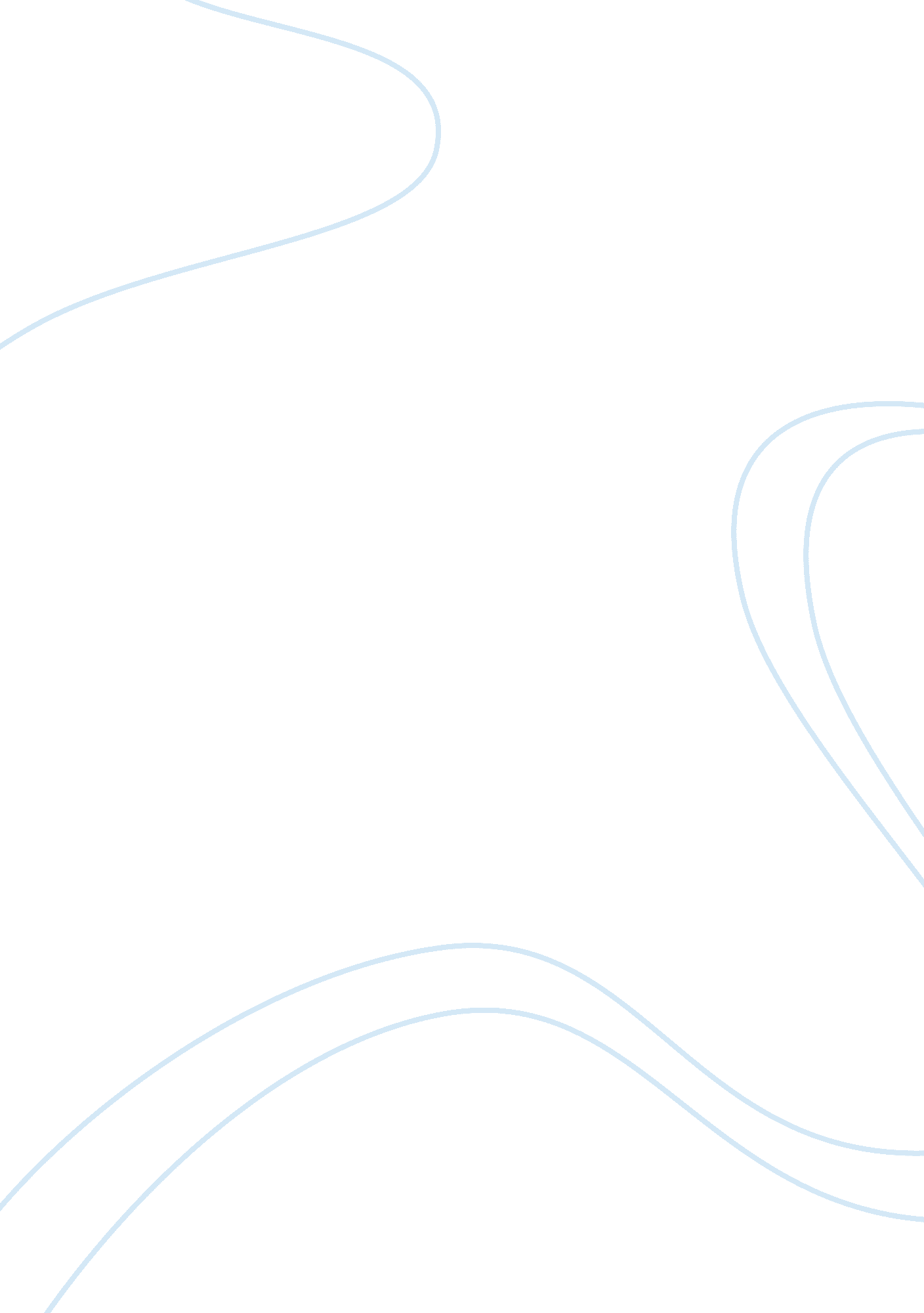 A mind at peace - turkish writingLinguistics, English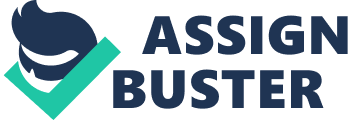 A mind at peace A Mind at Peace, distributed in 1949 and set in 1938 and 1939, has in length been a foundation of Turkish writing, an image of the countrys clash between the modernizing strengths of the West and the accepted Ottoman and Turkish societies. Ahmet Hamdi Tanpınars novel is a promptly admitted significant impact on Orhan Pamuk, the 2004 Nobel Laureate, and it was likewise in the news as of late, as the Turkish government presented an English duplicate to President Barack Obama throughout an authority visit. With such a renowned history, its not as though A Mind at Peace has mulled outside English. It is a national exemplary, and for great and clear reasons. Tanpınars novel is a vivid and significant summoning of the beat and pace of Istanbul and the Bosphorus. It recounts the story of a junior man named Mümtaz, whose folks kicked the bucket in the unfathomable changes in Turkey after the First World War, and the books expertise in rendering the subtle elements as well as the soul of Turkey between the wars contrasts well and other, harshly contemporary books of urban areas, flâneurs, and rich erudite energies (for example, Joyces work). The books accomplishment is a legitimate wellspring of national pride, yet its interpretation into English is of respectable essentialness and worth for a greater number of reasons than its local criticalness or near investment. 
The late interpretation of A Mind at Peace permeates the book with an air of new finding, as though one were perusing in now is the ideal time, in its cognizance of world occasions and scholarly momentums, as opposed to in our own. Reluctantly in dialog with the titan’s recently nineteenth- and early twentieth century European writing Gide, Baudelaire, Dostoevsky, around others—these names run over the page apparently disencumbered of the sixty years dividing the Turkish and English distributions of the novel. The feeling of intelligent and worldly separation that comes about is a capturing and exciting knowledge. 
This feeling of separation is not at all estranging: actually, there is much in the novel that undermines to shade too far into the well known. Tanpınar centers the novel delicately on the truly attentive Mümtaz, whom he gives full lists of Big Question inner part monologs. These make A Mind at Peace a bildungsroman, however just barely its peripheries are excessively decently characterized, and its minor characters excessively autonomous to fulfill the solidarity requested by a novel of structuring. Further undercutting a portion of the claims natural in the bildungsroman class is Tanpınars intermittent utilization of a gruff authorial mindfulness: not far in, for example, he places Mümtaz in his spot: " Like a figure in a novel, hed faced catastrophe at an adolescent age, guaranteeing that its belongings might dependably harass him. . . . Like a leitmotif, the vision of a first example of awareness lost decorated these dreams . . ." 
After Mümtazs guardians kicked the bucket emulating World War I, he existed with his cousin Ihsan, who was a hugely great impact on him—or, as Mümtaz says affectionately, Ihsan spared him from certain " inaugural encounters of wantonness." Ihsan instructs in Mümtazs school and aides his learned advancement, shepherding him to French verse symbolists, surrealists—and Turkish history. Mümtaz likewise grows up into a life of showing and composing all around a significant part of the novel he is grinding away on a novel of his own on the life of Shaykh. 
The innovation in Tanpınars methodology is that he imagines the crash of societies not to be one of incongruent characters however of contrary paces, in the same way as records playing in distinctive pivot. The issue is less a dismissal of society mix or a conviction that absorption is undesirable; rather there is a feeling that alert must be utilized to adjust the distinctive social velocities. This venture is endangered by the inexorably self-ruinous inclinations of Western Europe: on an excursion through a rickety book shop, its stock basically the remnants and overloads of different developments, Mümtaz analyses an intense instance of " educated acid reflux." Much later, Ihsan will let him know, " A surplus of half-dead perspectives lie in hold up to meddle in present day life. 
Work Cited 
Tanpinar, Ahmet. A mind at peace. Archiplego: Tra Rep, 2011. Print. 